REPUBLIKA HRVATSKAMEĐIMURSKA ŽUPANIJAOSNOVNA ŠKLA DONJA DUBRAVAKRBULJA 21, 40328 DONJA DUBRAVAKLASA: 400-02/23-01/1URBROJ: 2109-119-23-01-3U Donjoj Dubravi, 29.12.2023.OBRAZLOŽENJE  FINANCIJSKOG PLANA ZA RAZDOBLJE 2024. -2026.OSNOVNA ŠKOLA DONJA DUBRAVA(proračunski korisnik)OIB ŠKOLE: 28665809747ŠIFRA ŠKOLE: 20-520-001RAZINA:31 (proračunski korisnik jedinice lokalne i regionalne samouprave koji obavljaju poslove u sklopu funkcija koje se decentraliziraju)ŠIFRA DJELATNOSTI: 8520 (osnovno obrazovanje)UVODSažetak djelokruga rada proračunskog korisnikaOsnovna škola Donja Dubrava  je javna ustanova. Djelatnost osnovne škole uređena je Zakonom o odgoju i obrazovanju u osnovnoj i srednjoj školi i Statutom  Osnovne škole Donja Dubrava.  Osnivač škole je Međimurska županija.  Sukladno zakonu zaposlenici škole dužni su stručno se usavršavati tijekom školske godine.Obveza učitelja je pratiti stručnu literaturu i primjenjivati  suvremena  nastavna postignuća u nastavnom procesu. Obveza je škole izraditi Godišnji plan i program rada škole, Školski kurikulum  i Razvojni plan škole. Godišnji plan rada škole donosi se na temelju odredbi Zakona o odgoju i obrazovanju u osnovnoj i srednjoj školi, odredbi Kolektivnog ugovora za zaposlenike u osnovnoškolskim ustanovama, te Nastavnom planu i programu za osnovne škole, NOK-a i Odluke o utvrđivanju broja razrednih odjela u školskoj godini, a u skladu s mogućnostima škole.Školski kurikulum je skup metoda i oblika rada u poučavanju učenika radi postizanja kvalitete obrazovanja. Razvojni plan škole je strategija i skup aktivnosti škole radi poboljšanja kvalitete nastavnog procesa. Godišnji plan i program rada škole, Školski  kurikulum i Razvojni plan škole donosi Školski odbor na prijedlog ravnatelja, uz prethodno mišljenje Učiteljskog vijeća i Vijeća roditelja. Školu pohađa 211 učenika raspoređenih u 16 razrednih odjela  i to 8 odjela razredne nastave i 8 odjela predmetne nastave. Nastava se područnoj školi odvija u dvije smjene u petodnevnom radnom tjednu, dok se u matičnoj školi odvija u jednoj smjeni.U školi nije organiziran produženi boravak. Škola je  sjedište  Županijskih stručnih vijeća povremeno za razrednu nastavu, tehničku kulturu i pedagoge Međimurske i Varaždinske županije.Na temelju Godišnjeg plana i programa rada škole, Školskog kurikuluma i Razvojnog plana škole,  sukladno Zakonu o proračunu (NN.br.144/21) za razdoblje 2024.-2026. godine, izrađen je prijedlog financijskog plana škole za razdoblje 2024.-2026.godine .Obrazloženje programaOsnovni i najvažniji cilj škole je kvalitetno obrazovanje i odgoj učenika osnovnoškolske dobi  što ostvarujemo:stalnim usavršavanjem učitelja  kroz seminare, stručne skupove i aktive i podizanjem nastavnog standarda na višu razinupoticanjem učenika na kreativnost i izražavanje talenata i sposobnosti kroz razne slobodne aktivnosti, natjecanja, literarne i likovne natječaje, razne projekte i  priredbepoticanjem razvoja pozitivnih vrijednosti          -   stalnom brigom o nabavi  potrebnih nastavnih sredstava i pomagalaPROCJENA I ISHODIŠTE POTREBNIH SREDSTAVA ZA AKTIVNOSTI/PROJEKTE UNUTAR PROGRAMAOBRAZLOŽENJE PROGRAMAPokazatelji rezultata  Pokazatelji rezultata  Pokazatelji rezultata  4. Pomoći EU- 51  Škole jednakih mogućnostiPokazatelji rezultata Pokazatelji rezultata  Pokazatelji rezultata  Pokazatelji rezultata  Izvještaj o postignutim ciljevima i rezultatima programa temeljnim na   pokazateljima uspješnosti u prethodnoj godiniGodišnji plan i program rada za 2022./23. školsku godinu većinom je realiziran osim nekih dijelova  koji su se radi neočekivane i naknadne najave provedbe nacionalnih ispita za 8. razrede od strane NCVVO-a. Susret s učenicima iz Bizonje prolongiran je za 2023./24. jer nisu mogli doći.Svih 209 učenika uspješno je završilo razred,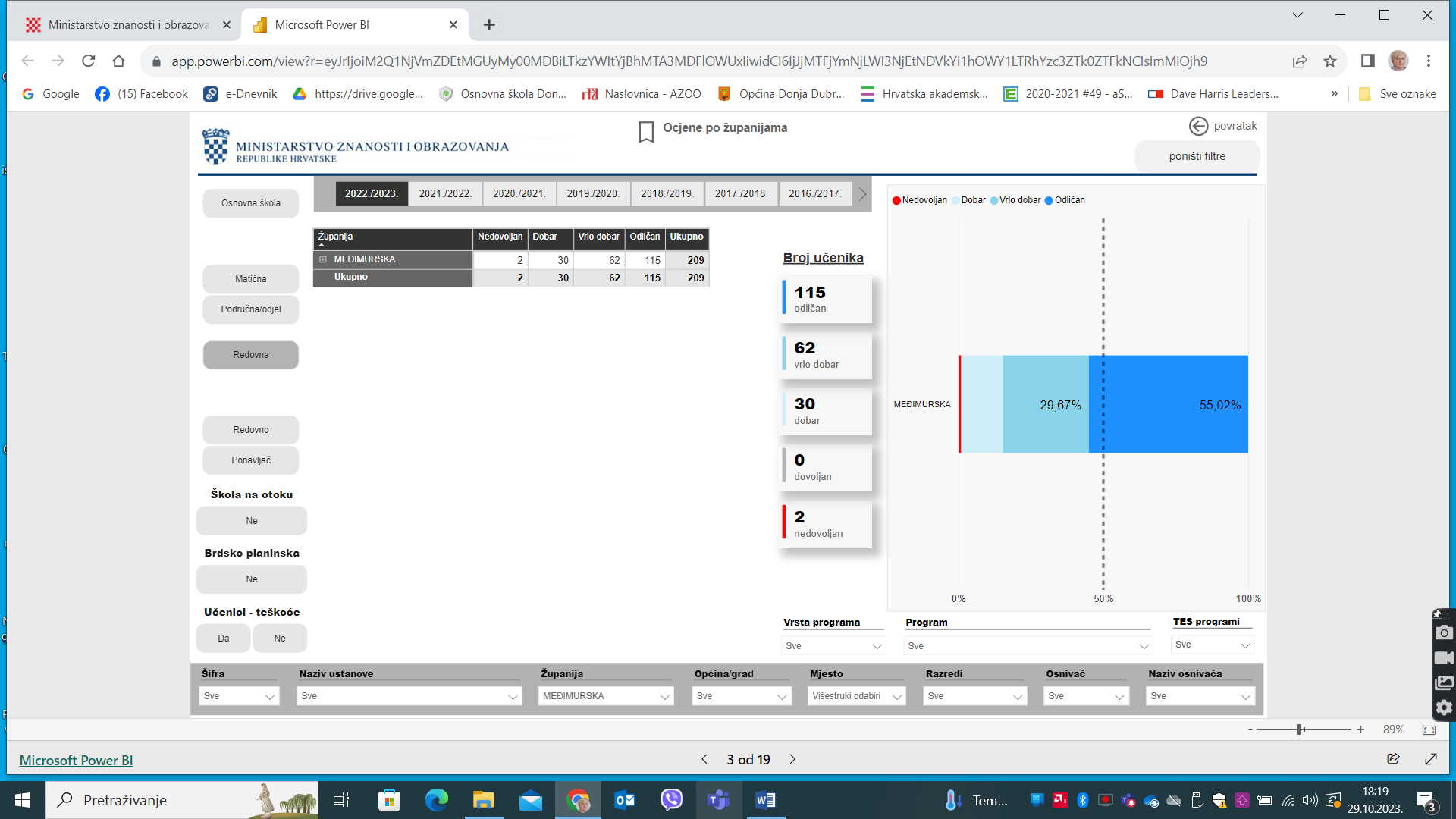 Učenici su bili vrlo uspješni na natjecanjima. Za poseban doprinos na natjecanjima nagrađeni su učenici koji su na županijskim natjecanjima bili rangirani do 5. mjesta prema odluci Učiteljskog vijeća.U školi se na kraju školovanja dodjeljuju nagrade za najučenika i najsportaša generacije.Jedan od važnijih pokazatelja uspješnog i kvalitetnog rada naše Škole je upis učenika u željene srednje škole, a veći dio ih se upisuje i uspješno završava gimnaziju.                                                                        Ravnateljica škole:                                                                     Mirjana Ribić, dipl. uč.Naziv programa iz ProračunaProračun2023.(EUR)Plan2024.(EUR)Projekcija 2025.(EUR)Projekcija2026.(EUR)Osnovno školstvo 787 976984 3881 013 8341 013 834Ukupno:787 976984 3881 013 8341 013 834PROGRAM  Osnovno školstvo Opis programa: U 2024. godini planirani su projekti koji su obrazloženi u Godišnjem planu i programu rada škole i Kurikulumu Osnovne škole Donja DubravaZakonske i druge pravne osnove programa:Zakonske i druge podloge na kojima se zasniva program rada škole i Financijski planZakon o odgoju  i obrazovanju u osnovnoj i srednjoj školi, (NN br 87/08., 86/09.,92/10., 90/11., 5/12., 16/12., 94/13., 152/14.,07/17.,68/18.)Zakon o ustanovama, (NN br 76/93., 29/97., 47/99., 35/08., 127/19.)Zakon o proračunu, (NN 144/21.)Pravilnik o proračunskim klasifikacijama (NN br. 26/10., 120/13., 1/20.)Pravilnik o proračunskom računovodstvu i računskom planu( N.N. 124/14, 115/15., 87/16., 3/18., 126/19., 108/20. )Ciljevi provedbe programa u razdoblju 2024.-2026.Jedan od glavnih pokazatelja uspješnosti provođenja programa rezultati su koje učenici škole postižu na natjecanjima znanja, susreta i smotrama od Županije preko regionalne do državne razine.   Praćenje uspješnosti je i velik broj učenika koji završavaju ovu školu s odličnim i vrlo dobrim uspjehom te upisuju željene srednje škole, a nakon srednje škole upisuju fakultete što ukazuje na kvalitetan rad naših zaposlenika.   Njegujemo stvaralaštvo i kreativnost tako da se kod učenika   izražavanje kreativnosti i sposobnosti uključivanjem što većeg broja učenika u slobodne aktivnosti, natjecanje te druge školske projekte, priredbe i manifestacije. Skoro svi učenici OŠ Donja Dubrava uključeni su na neki način u razne manifestacije i priredbe kao što su Dani kruha, Sv. Nikola, Božić, Valentinovo, maskenbal. U OŠ Donja Dubrava djeluje Učenička zadruga „Pupoljak“ koja se bavi izradom raznih predmeta od komušine. Zadruga je imala nekoliko prigodnih izložbi za vrijeme Dana kruha, Božića. Cilj nam je odgojem i kvalitetnim obrazovanjem osposobiti učenike za samostalan i odgovoran život te poštivanje osnovnih ljudskih vrijednosti, suradnju, zajedništvo i toleranciju. Također pružamo stručnu pomoć za što kvalitetniji osobni razvoj svakog učenika što pokazuje i uspjeh naših učenika.Red.br.Naziv aktivnostiProračun 2023.(EUR)Plan2024.(EUR)Projekcija 2025.(EUR)Projekcija 2026.(EUR)1.Opći prihodi i primici1115939539809802.Ostali prihodi za posebne namjene4326 5457 8308 0008 0003.Decentralizirana sredstva4458 39858 80060 56460 5644.Pomoći EU 51 –Škole jednakih mogućnostiasistenti13 8038 5818 8388 8385.Ostale pomoći52  684 849905 5006.Ostale pomoći61 - donacije6646007.31- vlastiti prihodi2 1242 1242 1872 187Ukupno :787 976984 3881 013 8341 013 8341. OPĆI PRIHODI I PRIMICI 11Naziv aktivnosti/projekta u Proračunu: Opći prihodi i primici 11 – Projekt e-skole Planirana sredstva dobivena od strane Međimurske županije, prema Odluci o financiranju rada stručne tehničke podrške u školama Planirana sredstva dobivena od strane Međimurske županije, prema Odluci o financiranju rada stručne tehničke podrške u školamaPokazateljrezultataDefinicija pokazateljaJedinicaPolazna vrijednost 2023.Ciljana vrijednost2024.Ciljana vrijednost2025.Ciljana vrijednost2026.Broj učenika i učitelja koji se aktivno služi digitalnim tehnologijama i digitalnim alatima Redovito održavanje računala i pomoć u osposobljavanju učiteljaBroj održavanih računala Svi učitelji aktivno koriste digitalne tehnologije Održavanje 50 računala i 150 tableta te 15 pametnih ploča s pripadajućim laptopima i projektorima Održavanje 50 računala i 150 tableta te 15 pametnih ploča s pripadajućim laptopima i projektorima Održavanje 50 računala i 150 tableta te 15 pametnih ploča s pripadajućim laptopima i projektorimaOdržavanje 50 računala i 150 tableta te 15 pametnih ploča s pripadajućim laptopima i projektorima 2. OSTALI PRIHODI ZA POSEBNE NAMJENE 43Naziv aktivnosti/projekta u Proračunu: Ostali prihodi za posebne namjene 43Planirana sredstva dobivena  su iz namjenskih prihoda od sufinanciranja školske kuhinje, od uplate članarine Kluba prijatelja knjige i Školskog sportskog kluba na dobrovoljnoj bazi.Sredstva se troše strogo namjenski u svrhu za koju se prikupljaju.Planirana sredstva dobivena  su iz namjenskih prihoda od sufinanciranja školske kuhinje, od uplate članarine Kluba prijatelja knjige i Školskog sportskog kluba na dobrovoljnoj bazi.Sredstva se troše strogo namjenski u svrhu za koju se prikupljaju.Pokazatelj rezultataDefinicijaDefinicijaDefinicijaJedinicaVrijednost (2023.)Vrijednost (2023.)Ciljana vrijednost(2024.)Ciljana vrijednost(2024.)Ciljana vrijednost(2025.)Ciljana vrijednost(2025.)Ciljana vrijednost(2025.)Ciljana vrijednost(2026.)Broj učenika korisnika školske kuhinje Poboljšanje i razvoj pravilnih prehrambenih navika kod djece i mladih.  Poboljšanje i razvoj pravilnih prehrambenih navika kod djece i mladih.  Poboljšanje i razvoj pravilnih prehrambenih navika kod djece i mladih. Broj učenika100%100% 100% 100%100% 100% 100% 100%Cilj: osigurati učenicima kvalitetnu prehranu za vrijeme boravka u školi.Cilj: osigurati učenicima kvalitetnu prehranu za vrijeme boravka u školi.Cilj: osigurati učenicima kvalitetnu prehranu za vrijeme boravka u školi.Cilj: osigurati učenicima kvalitetnu prehranu za vrijeme boravka u školi.Cilj: osigurati učenicima kvalitetnu prehranu za vrijeme boravka u školi.Cilj: osigurati učenicima kvalitetnu prehranu za vrijeme boravka u školi.Cilj: osigurati učenicima kvalitetnu prehranu za vrijeme boravka u školi.Cilj: osigurati učenicima kvalitetnu prehranu za vrijeme boravka u školi.Cilj: osigurati učenicima kvalitetnu prehranu za vrijeme boravka u školi.Cilj: osigurati učenicima kvalitetnu prehranu za vrijeme boravka u školi.Cilj: osigurati učenicima kvalitetnu prehranu za vrijeme boravka u školi.Cilj: osigurati učenicima kvalitetnu prehranu za vrijeme boravka u školi.Cilj: osigurati učenicima kvalitetnu prehranu za vrijeme boravka u školi.PokazateljrezultataDefinicija pokazateljaJedinicaJedinicaJedinicaJedinicaPolazna vrijednost 2023.Polazna vrijednost 2023.Ciljana vrijednost2024.Ciljana vrijednost2024.Ciljana vrijednost2025.Ciljana vrijednost2026.Ciljana vrijednost2026.Nabava novih  lektirnih naslova  Broj učenika koji koristi usluge šk.  knjižnice,   Broj učenika korisnika školske knjižnice  Broj učenika korisnika školske knjižnice  Broj učenika korisnika školske knjižnice  Broj učenika korisnika školske knjižnice 100%100%100%100%100%100%100%Pokazatelj rezultataDefinicijaDefinicijaJedinicaJedinicaVrijednost (2023.)Vrijednost (2023.)Ciljana vrijednost(2024.)Ciljana vrijednost(2024.)Ciljana vrijednost(2025.)Ciljana vrijednost(2025.)Ciljana vrijednost(2025.)Ciljana vrijednost(2026.)Nabava novih lektirnih naslova Poboljšanje  čitalačkih vještina Poboljšanje  čitalačkih vještinaBroj lektirnih naslovaBroj lektirnih naslova67386738 7000 70007100710071007200 Cilj: osigurati učenicima kvalitetnu literaturu  Cilj: osigurati učenicima kvalitetnu literaturu  Cilj: osigurati učenicima kvalitetnu literaturu  Cilj: osigurati učenicima kvalitetnu literaturu  Cilj: osigurati učenicima kvalitetnu literaturu  Cilj: osigurati učenicima kvalitetnu literaturu  Cilj: osigurati učenicima kvalitetnu literaturu  Cilj: osigurati učenicima kvalitetnu literaturu  Cilj: osigurati učenicima kvalitetnu literaturu  Cilj: osigurati učenicima kvalitetnu literaturu  Cilj: osigurati učenicima kvalitetnu literaturu  Cilj: osigurati učenicima kvalitetnu literaturu  Cilj: osigurati učenicima kvalitetnu literaturu PokazateljrezultataDefinicija pokazateljaJedinicaJedinicaJedinicaJedinicaPolazna vrijednost 2023.Polazna vrijednost 2023.Ciljana vrijednost2024.Ciljana vrijednost2024.Ciljana vrijednost2025.Ciljana vrijednost2026.Ciljana vrijednost2026.Odlazak na sportska natjecanja Broj učenika članova ŠSK Broj učenika uključenih u   sportske aktivnosti u školi Broj učenika uključenih u   sportske aktivnosti u školi Broj učenika uključenih u   sportske aktivnosti u školi Broj učenika uključenih u   sportske aktivnosti u školiUniverzalna sportska školaVježbaonicaNatjecanja ŠSKŠkola košarkeUniverzalna sportska školaVježbaonicaNatjecanja ŠSKŠkola košarkeUniverzalna sportska školaVježbaonicaNatjecanja ŠSKŠkola košarkeUniverzalna sportska školaVježbaonicaNatjecanja ŠSKŠkola košarkeUniverzalna sportska školaVježbaonicaNatjecanja ŠSKŠkola košarkeUniverzalna sportska školaVježbaonicaNatjecanja ŠSKŠkola košarkeUniverzalna sportska školaVježbaonicaNatjecanja ŠSKŠkola košarke3. DECENTRALIZIRANA SREDSTVA  44Naziv aktivnosti/projekta u Proračunu:  Decentralizirana sredstva  44 Decentralizirana sredstva predviđena za 2023. godinu predviđena su za pokrivanje troškova energenata(struja, voda, plin, benzin ) te za materijalne troškove škole (materijal za održavanje, atesti, uredski materijal, članarine, usluge telefoniranja, zdravstveni pregledi, bankarske usluge, službena putovanja...) Decentralizirana sredstva predviđena za 2023. godinu predviđena su za pokrivanje troškova energenata(struja, voda, plin, benzin ) te za materijalne troškove škole (materijal za održavanje, atesti, uredski materijal, članarine, usluge telefoniranja, zdravstveni pregledi, bankarske usluge, službena putovanja...)PokazateljrezultataDefinicija pokazateljaJedinicaPolazna vrijednost 2023.Ciljana vrijednost2024.Ciljana vrijednost2025.Ciljana vrijednost2026.Uredno podmirivanje obveza, namjensko trošenje sredstava, redovita stručna usavršavanja Omogućavanje stručnih usavršavanja na državnoj razini, podmireni računiUspješnost u redovitom funkcioniranju škole 20% učitelja odlazi na državne stručne skupove, podmirene su sve obaveze prema dobavljačima 40% učitelja polazi državne stručne skupove, podmirene sve obaveze 50% učitelja polazi državne stručne skupove, podmirene sve obaveze60% učitelja polazi državne stručne skupove, podmirene sve obavezeNaziv aktivnosti/projekta u Proračunu:   Pomoći EU- 51 Škole jednakih mogućnosti  S ciljem pružanja potpore uključivanja učenika s teškoćama u razvoju u osnovnoškolske ustanove kojima je osnivač Međimurska županija, i u novoj školskoj godini provodit će se projekt „Škole jednakih mogućnosti u Međimurskoj županiji“. Potrebnu potporu i pomoć učenicima s teškoćama u razvoju pružat će pomoćnik u nastavi  S ciljem pružanja potpore uključivanja učenika s teškoćama u razvoju u osnovnoškolske ustanove kojima je osnivač Međimurska županija, i u novoj školskoj godini provodit će se projekt „Škole jednakih mogućnosti u Međimurskoj županiji“. Potrebnu potporu i pomoć učenicima s teškoćama u razvoju pružat će pomoćnik u nastaviPokazatelj rezultataDefinicijaJedinicaVrijednost (2023.)Ciljana vrijednost(2024.)Ciljana vrijednost(2025.)Ciljana vrijednost(2026.)Broj učenika kojima je osiguran pomoćnik u nastavi Pruža pomoći  učeniku s posebnim potrebama ili teškoćama u razvoju  Broj učenika11Ovisno o broju učenikaOvisno o broju učenikaCilj: Uvođenjem pomoćnika u nastavi želi se olakšati integracija učenika s posebnim potrebama ili teškoćama u razvoju i povećati njihovu mogućnost upisa u redovne škole. Unapređuje se kvaliteta školovanja djece sa i bez teškoća u razvoju u redovnim osnovnim školamaCilj: Uvođenjem pomoćnika u nastavi želi se olakšati integracija učenika s posebnim potrebama ili teškoćama u razvoju i povećati njihovu mogućnost upisa u redovne škole. Unapređuje se kvaliteta školovanja djece sa i bez teškoća u razvoju u redovnim osnovnim školamaCilj: Uvođenjem pomoćnika u nastavi želi se olakšati integracija učenika s posebnim potrebama ili teškoćama u razvoju i povećati njihovu mogućnost upisa u redovne škole. Unapređuje se kvaliteta školovanja djece sa i bez teškoća u razvoju u redovnim osnovnim školamaCilj: Uvođenjem pomoćnika u nastavi želi se olakšati integracija učenika s posebnim potrebama ili teškoćama u razvoju i povećati njihovu mogućnost upisa u redovne škole. Unapređuje se kvaliteta školovanja djece sa i bez teškoća u razvoju u redovnim osnovnim školamaCilj: Uvođenjem pomoćnika u nastavi želi se olakšati integracija učenika s posebnim potrebama ili teškoćama u razvoju i povećati njihovu mogućnost upisa u redovne škole. Unapređuje se kvaliteta školovanja djece sa i bez teškoća u razvoju u redovnim osnovnim školamaCilj: Uvođenjem pomoćnika u nastavi želi se olakšati integracija učenika s posebnim potrebama ili teškoćama u razvoju i povećati njihovu mogućnost upisa u redovne škole. Unapređuje se kvaliteta školovanja djece sa i bez teškoća u razvoju u redovnim osnovnim školamaCilj: Uvođenjem pomoćnika u nastavi želi se olakšati integracija učenika s posebnim potrebama ili teškoćama u razvoju i povećati njihovu mogućnost upisa u redovne škole. Unapređuje se kvaliteta školovanja djece sa i bez teškoća u razvoju u redovnim osnovnim školama5. OSTALE POMOĆI  52Naziv aktivnosti/projekta u Proračunu: Ostale pomoći  52 Planirana sredstva dobivena od MZO će se utrošiti na plaće i doprinose za zaposlene djelatnike škole, na prijevoz i osiguravanje materijalnih prava, za nabavu udžbenika, prehranu učenika, za naknade za nezapošljavanje osoba s invaliditetom.   Planirana sredstva dobivena od MZO će se utrošiti na plaće i doprinose za zaposlene djelatnike škole, na prijevoz i osiguravanje materijalnih prava, za nabavu udžbenika, prehranu učenika, za naknade za nezapošljavanje osoba s invaliditetom.  PokazateljrezultataDefinicija pokazateljaJedinicaPolazna vrijednost 2023.Ciljana vrijednost2024.Ciljana vrijednost2025.Ciljana vrijednost2026.Redovita isplata plaća i materijalnih prava, nabavljeni udžbenici, osigurana prehrana za učenike Osiguranje sredstava za redovitu isplatu plaća,44 djelatnika i 211 učenika Redovitost isplate,Povećavanje polaznih vrijednosti  Redovitost isplate,Povećavanje polaznih vrijednosti Redovitost isplate,Povećavanje polaznih vrijednosti  Redovitost isplate,Povećavanje polaznih vrijednosti6. 61 OSTALE POMOĆI DONACIJENaziv aktivnosti/projekta u Proračunu:      61 Ostale pomoći Donacije Planirana sredstva za donacije  u 2023. godini  škola planira donacije od fizičkih osoba, trgovačkih društava, pomoći općina  i od ostalih subjekata  kojima će financirati nove projektne aktivnosti u školi. Planirana sredstva za donacije  u 2023. godini  škola planira donacije od fizičkih osoba, trgovačkih društava, pomoći općina  i od ostalih subjekata  kojima će financirati nove projektne aktivnosti u školi.Pokazatelj rezultataDefinicijaJedini-caVrijednost (2023.)Ciljana vrijednost(2024.)Ciljana vrijednost(2025.)Ciljana vrijednost(2026.)Povećanja broja školskih projekata , priredbi i manifestacija Poticanje kreativnosti, razvijanje izražavanja i  sposobnosti naših učenikaBrojprojekata101213146. 31- vlastiti prihodiNaziv aktivnosti/projekta u Proračunu:      31 –vlastiti prihodi Planirana sredstva vlastitih prihoda u 2024. godini  škola planira od iznajmljivanja dvorane, sakupljanja sekundarnih sirovina  kojima će financirati nove projektne aktivnosti u školi. Planirana sredstva vlastitih prihoda u 2024. godini  škola planira od iznajmljivanja dvorane, sakupljanja sekundarnih sirovina  kojima će financirati nove projektne aktivnosti u školi.Pokazatelj rezultataDefinicijaJedini-caVrijednost (2023.)Ciljana vrijednost(2024.)Ciljana vrijednost(2025.)Ciljana vrijednost(2026.)Uključivanje u akcije sakupljanja papira, broj korištenja školske sportske dvoranePoticanje  zajedništva akcijama sakupljanjaDvorana se naplaćuje vanjskim korisnicima  Brojakcija2233